                           Mgr. Mária Maxianová, predsedníčka sekcie mládeže KSTPozvánkaPozývam členov sekcie mládeže a regionálnych zástupcov  TOM na volebný aktív sekcie mládeže, ktorý sa uskutoční 6.5.2022 o 15:30hod. v školskej jedálni pri SPŠ IT Kysucké Nové Mesto.Program:Privítanie účastníkovSchválenie programu, príp. návrhy na jeho zmenu  Voľba návrhovej, mandátovej a volebnej  komisie  Správa o činnosti SMSpráva návrhovej, mandátovej a volebnej  komisieNávrh členov sekcie Voľba členov sekcie a predsedu SM Návrh delegáta  na VZ KST                                                        Voľba delegáta  na VZ KSTNávrh kandidáta  do VV KST                                                        Voľba kandidáta  do VV KSTNávrhy a pripomienky k pravidlám, Schválenie pravidiel TOBRôzne – využitie novej techniky v TOB, hlásenia TOM, definícia TOMDiskusiaNávrh uznesenia Schválenie uzneseniaUkončeniePrílohy:1. Návratka2. MapkaProsím do 30.4.2022 zaslať  vyplnenú návratku na adresu: sekciamladeze@gmail.comNávratkaMeno a priezvisko: ..................................................................Región: ....................................................................................Potvrdzujem svoju účasť na volebnom aktíve sekcie mládeže.Návrh kandidáta na člena sekcie mládeže:  .................................................................................................                                                 (meno a priezvisko, oddiel/región, emailová adresa) Kandidát bude  na aktíve prítomný / písomný súhlas bude doručený(hodiace sa podčiarknuť)Návrh delegáta  na VZ KST.................................................................................................                                                 (meno a priezvisko, oddiel/región, emailová adresa) Návrh kandidáta  na člena VV KST .............................................................................................                                                       (meno a priezvisko, oddiel/región, emailová adresa)                                                                                      .....................................................Dátum:                                                                                         Podpis-----------------------------------------------------------------------------------------------------------------Mapka pre účastníkov, ktorí pricestujú vlakom.Príchod peši od vlaku alebo autobusu- cca600m, 10min.,vchod z Komenského ul.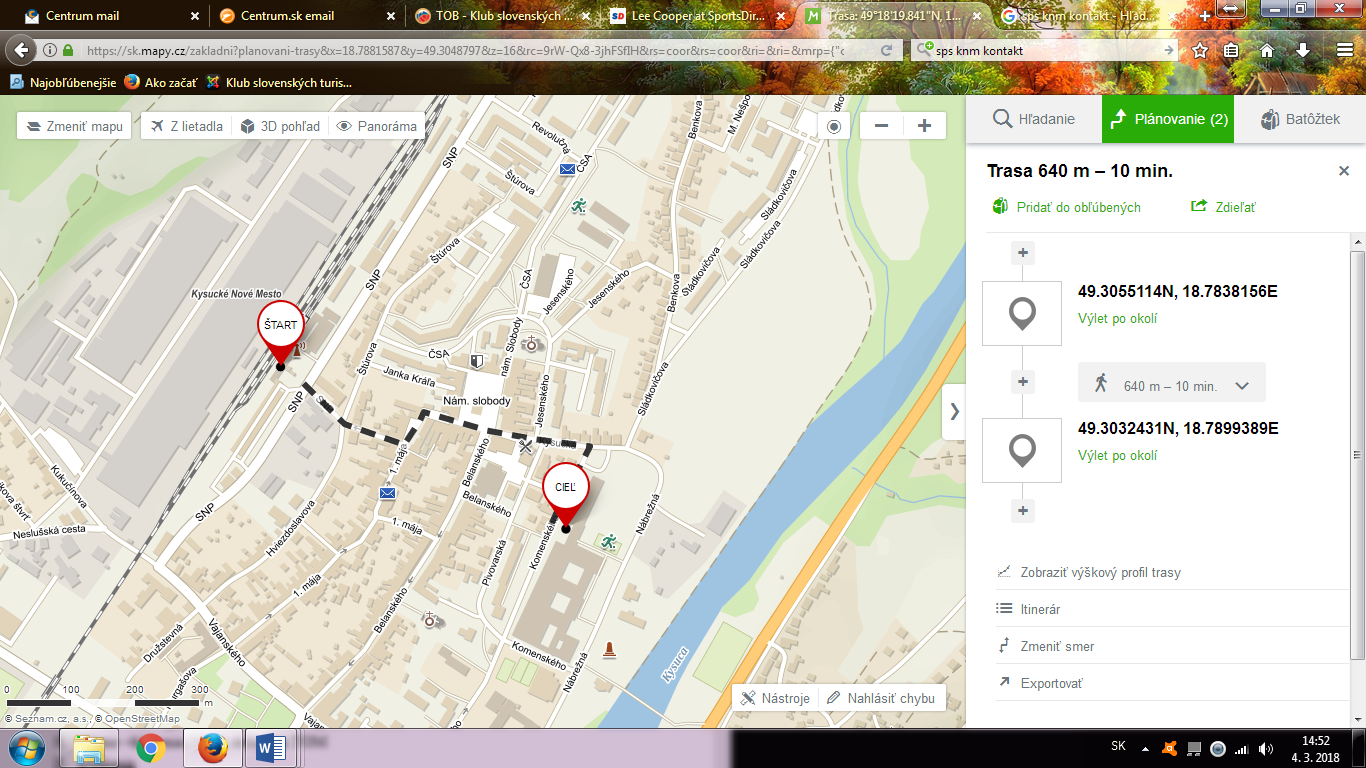 